ЗАКОНОДАТЕЛЬНОЕ СОБРАНИЕ ЛЕНИНГРАДСКОЙ ОБЛАСТИПОСТАНОВЛЕНИЕот 6 июня 2013 г. N 583ОБ УТВЕРЖДЕНИИ ПОЛОЖЕНИЯ О ПОРЯДКЕ РАССМОТРЕНИЯ КАНДИДАТУРНА ДОЛЖНОСТЬ УПОЛНОМОЧЕННОГО ПО ПРАВАМ РЕБЕНКАВ ЛЕНИНГРАДСКОЙ ОБЛАСТИЗаконодательное собрание Ленинградской области постановляет:1. Утвердить прилагаемое Положение о порядке рассмотрения кандидатур на должность Уполномоченного по правам ребенка в Ленинградской области.2. Постановление вступает в силу со дня его принятия.ПредседательЗаконодательного собранияС.БебенинУТВЕРЖДЕНОпостановлениемЗаконодательного собранияЛенинградской областиот 06.06.2013 N 583(приложение)ПОЛОЖЕНИЕО ПОРЯДКЕ РАССМОТРЕНИЯ КАНДИДАТУР НА ДОЛЖНОСТЬУПОЛНОМОЧЕННОГО ПО ПРАВАМ РЕБЕНКА В ЛЕНИНГРАДСКОЙ ОБЛАСТИНастоящее Положение регулирует порядок рассмотрения Законодательным собранием Ленинградской области (далее - Законодательное собрание) кандидатур на должность Уполномоченного по правам ребенка в Ленинградской области (далее - Уполномоченный).1. Кандидат на должность Уполномоченного, предложение о котором внесено в Законодательное собрание Губернатором Ленинградской области, фракцией Законодательного собрания или группой депутатов Законодательного собрания в количестве, установленном областным законом "Об Уполномоченном по правам ребенка в Ленинградской области", представляет в канцелярию Законодательного собрания следующие документы:1) письменное заявление о согласии на внесение его кандидатуры в Законодательное собрание для назначения на должность Уполномоченного, в котором указываются: фамилия, имя, отчество, дата рождения, образование, основное место работы или службы и занимаемая должность (в случае отсутствия основного места работы или службы - род занятий), адрес постоянного места жительства, номер контактного телефона, по форме согласно приложению 1 к настоящему Положению;2) копию документа, удостоверяющего его личность как гражданина Российской Федерации;3) анкету, содержащую биографические сведения, по форме, установленной для кандидатов на должности государственной гражданской службы Ленинградской области;4) автобиографию;5) копию трудовой книжки и(или) трудового договора о дистанционной работе и(или) сведения о трудовой деятельности, оформленные в установленном законодательством порядке, или копию документа, подтверждающего прохождение военной или иной службы;(в ред. Постановления Законодательного собрания Ленинградской области от 26.05.2021 N 261)6) копию документа о высшем профессиональном образовании;7) сведения о его доходах, доходах его супруги (супруга) и несовершеннолетних детей, полученных от всех источников за календарный год, предшествующий году подачи документов для замещения государственной должности Ленинградской области, а также сведения об имуществе, принадлежащем ему, его супруге (супругу) и несовершеннолетним детям на праве собственности, и его обязательствах имущественного характера, обязательствах имущественного характера его супруги (супруга) и несовершеннолетних детей по состоянию на первое число месяца, предшествующего месяцу подачи документов для замещения государственной должности Ленинградской области. Указанные сведения представляются на бумажном носителе и в машиночитаемом виде по форме, утвержденной федеральным законом. В отношении несовершеннолетних детей указанные сведения представляются отдельно на каждого ребенка.2. Предложения о кандидатах на должность Уполномоченного оформляются в виде:письменного обращения Губернатора Ленинградской области на имя Председателя Законодательного собрания;выписки из протокола заседания фракции Законодательного собрания, на котором принято решение о выдвижении кандидата на должность Уполномоченного;письменного обращения группы депутатов Законодательного собрания о выдвижении кандидата на должность Уполномоченного по форме согласно приложению 2 к настоящему Положению.3. При выдвижении кандидата на должность Уполномоченного группой депутатов Законодательного собрания каждый депутат вправе поддержать только одного кандидата на должность Уполномоченного.4. Представленные документы направляются Председателем Законодательного собрания в постоянную комиссию, к компетенции которой постановлением Законодательного собрания о распределении направлений деятельности постоянных комиссий Законодательного собрания отнесены вопросы назначения и деятельности Уполномоченного по правам ребенка в Ленинградской области.(в ред. Постановления Законодательного собрания Ленинградской области от 22.03.2017 N 292)5. Постоянная комиссия, к компетенции которой постановлением Законодательного собрания о распределении направлений деятельности постоянных комиссий Законодательного собрания отнесены вопросы назначения и деятельности Уполномоченного по правам ребенка в Ленинградской области, изучает представленные документы и дает заключение об их соответствии требованиям, установленным областным законом "Об Уполномоченном по правам ребенка в Ленинградской области" и настоящим Положением.(в ред. Постановления Законодательного собрания Ленинградской области от 22.03.2017 N 292)6. Обсуждение кандидатур на должность Уполномоченного осуществляется на заседании Законодательного собрания, которое должно быть проведено в сроки, установленные областным законом "Об Уполномоченном по правам ребенка в Ленинградской области".Копии документов, представленных кандидатами на должность Уполномоченного, направляются каждому депутату Законодательного собрания.Депутаты Законодательного собрания вправе задавать вопросы кандидату на должность Уполномоченного, высказывать свое мнение по предложенной кандидатуре, выступать за или против кандидата.7. Обсуждение кандидатур прекращается по решению Законодательного собрания. По окончании обсуждения фамилии всех кандидатов на должность Уполномоченного, за исключением лиц, взявших самоотвод, вносятся в список для тайного голосования.8. Для решения вопроса о назначении на должность Уполномоченного проводится тайное голосование с использованием электронной системы подсчета голосов.Каждый депутат Законодательного собрания вправе проголосовать только за одного из предложенных кандидатов или против всех кандидатов.(п. 8 в ред. Постановления Законодательного собрания Ленинградской области от 26.10.2022 N 516)9 - 14. Утратили силу. - Постановление Законодательного собрания Ленинградской области от 26.10.2022 N 516.15. Назначенным на должность Уполномоченного считается кандидат, получивший более половины голосов от установленного числа депутатов Законодательного собрания.(в ред. Постановления Законодательного собрания Ленинградской области от 26.05.2021 N 261)Если по результатам голосования ни один из кандидатов не набрал необходимого числа голосов, на этом же заседании проводится повторное голосование. В бюллетень для повторного голосования включаются фамилии двух кандидатов, набравших наибольшее количество голосов.Назначенным на должность Уполномоченного при повторном голосовании считается кандидат, получивший более половины голосов от установленного числа депутатов Законодательного собрания.(в ред. Постановления Законодательного собрания Ленинградской области от 26.05.2021 N 261)Если в результате повторного голосования ни один из кандидатов не набрал необходимого числа голосов, назначение признается несостоявшимся.Законодательное собрание принимает решение о сроке внесения новых кандидатур на должность Уполномоченного.16. Решение о назначении на должность Уполномоченного оформляется постановлением Законодательного собрания.(в ред. Постановления Законодательного собрания Ленинградской области от 26.05.2021 N 261)Приложение 1к Положению(Форма)                                                 В Законодательное собрание                                                 Ленинградской области                                                 от _______________________                                                   (фамилия, имя, отчество)                                                 __________________________                                 Заявление    Даю  согласие  на  внесение моей кандидатуры в Законодательное собраниеЛенинградской области для назначения на должность Уполномоченного по правамребенка в Ленинградской области.    Обязуюсь   в   случае   моего   назначения   прекратить   деятельность,несовместимую  с  замещением  должности Уполномоченного по правам ребенка вЛенинградской  области,  в том числе заниматься политической деятельностью,быть   членом   политической  партии  или  иного общественного объединения,преследующего политические цели.    О себе сообщаю следующие сведения:дата рождения __________________ года, место рождения ____________________,адрес места жительства ____________________________________________________                       (наименование субъекта Российской Федерации, района,___________________________________________________________________________      города, иного населенного пункта, улица, дом, корпус, квартира)образование ______________________________________________________________,                               (уровень образования)основное место работы _____________________________________________________                         (наименование основного места работы или службы,__________________________________________________________________________,            занимаемая должность, при отсутствии - род занятий)номер телефона (дом., моб.) ______________________,гражданство _______________, вид документа ________________________________                                          (паспорт или документ, заменяющий                                                    паспорт гражданина)________________________ выдан _____________ ______________________________(серия и номер документа)      (дата выдачи) (наименование или код органа,__________________________________________________________________________.      выдавшего паспорт или документ, заменяющий паспорт гражданина)                                                           ________________                                                               (подпись)                                                           ________________                                                                (дата)Приложение 2к Положению(Форма)                                                 В Законодательное собрание                                                 Ленинградской области                                ПРЕДЛОЖЕНИЕ            о выдвижении кандидата для назначения на должность                     Уполномоченного по правам ребенка                          в Ленинградской области    Мы,   депутаты   Законодательного   собрания   Ленинградской   области,поддерживаем выдвижение __________________________________________________,                                   (фамилия, имя, отчество)_______________, проживающего _____________________________________________(дата рождения)        (наименование субъекта Российской Федерации, района,__________________________________________________________________________,города, иного населенного пункта, где находится место жительства кандидата)для   назначения   на   должность   Уполномоченного  по  правам  ребенка  вЛенинградской области.--------------------------------<*> Вносится депутатом Законодательного собрания Ленинградской области собственноручно.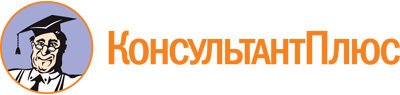 Постановление Законодательного собрания Ленинградской области от 06.06.2013 N 583
(ред. от 26.10.2022)
"Об утверждении Положения о порядке рассмотрения кандидатур на должность Уполномоченного по правам ребенка в Ленинградской области"Документ предоставлен КонсультантПлюс

www.consultant.ru

Дата сохранения: 04.12.2022
 Список изменяющих документов(в ред. Постановлений Законодательного собрания Ленинградской областиот 25.09.2013 N 937, от 22.03.2017 N 292, от 26.05.2021 N 261,от 26.10.2022 N 516)Список изменяющих документов(в ред. Постановлений Законодательного собрания Ленинградской областиот 25.09.2013 N 937, от 22.03.2017 N 292, от 26.05.2021 N 261,от 26.10.2022 N 516)N п/пФамилия, имя, отчествоПодпись <*>Дата <*>12345